Об отмене решения 11-й сессии 1-го созыва №54 от 15.04.2015 года  « О Порядке разработки и утверждения административных регламентов предоставления муниципальных услуг администрацией Васильевского сельского поселения Белогорского района Республики Крым»           В соответствии со статьей 13 Федерального закона от 27.07.2010г. №210-ФЗ «Об организации предоставления государственных и муниципальных услуг», постановлением Правительства Российской Федерации от 16.05.2011г. №373 "О разработке и утверждении административных регламентов исполнения государственных функций и административных регламентов предоставления государственных услуг" (с изменениями, внесенными постановлением Правительства Российской Федерации от 03.11.2018г. №1307), постановлением Совета министров Республики Крым от 07.10.2014 г. № 369 «О разработке и утверждении административных регламентов предоставления государственных услуг исполнительными органами государственной власти Республики Крым», постановлением Совета министров Республики Крым от 25.12.2018г. №666 «О внесении изменений в постановление Совета министров Республики Крым от 07 октября 2014 года №369», Уставом муниципального образования Васильевское сельское поселение Белогорского района Республики Крым, Васильевский сельский советРЕШИЛ:1.Отменить решение 11-й сессии 1-го созыва от 15.04.2015 года №54 « О Порядке разработки и утверждения административных регламентов предоставления муниципальных услуг администрацией Васильевского сельского поселения Белогорского района Республики Крым». 2.Решение вступает в силу со дня, следующего за днем его официального опубликования (обнародования) на информационном стенде администрации Васильевского сельского поселения и на сайте поселения в информационно-телекоммуникационной сети «Интернет»: васильевка-адм.рф.3.Контроль за исполнением настоящего решения возложить на Председателя васильевского сельского совета - Главу администрации Васильевского сельского поселения Франгопулова В.Д.Председатель Васильевского сельского совета-глава администрации Васильевскогосельского поселения                                                                           В.Д. ФрангопуловРеспублика КрымБелогорский муниципальный район Васильевское сельское поселениеВасильевский сельский совет 		61-я  сессия I созыва                                                               РЕШЕНИЕ20.02.2019г                                            с.Васильевка                                 №285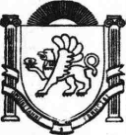 